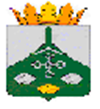 СОВЕТ МУНИЦИПАЛЬНОГО РАЙОНА «НЕРЧИНСКО-ЗАВОДСКИЙ РАЙОН»РЕШЕНИЕ  От 24 июня 2022г.	№ 65с. Нерчинский ЗаводО председателе Контрольно-счетной палаты муниципального района «Нерчинско-Заводский район»В соответствии с Федеральным законом от 01.07.2021г. №255-ФЗ «О внесении изменений в Федеральный закон «Об общих принципах организации и деятельности контрольно-счетных органов субъектов Российской Федерации и муниципальных образований» и отдельные законодательные акты Российской Федерации, Законом Забайкальского края от 08.06.2009г №192-ЗЗК «О реестре должностей муниципальной службы в Забайкальском крае» с учетом внесенных изменений от 30.12.2021г №2012-ЗЗК, Уставом муниципального района «Нерчинско-Заводский район» Совет муниципального района «Нерчинско-Заводский район» решил:1. Снять полномочия с председателя Контрольно-счетной палаты муниципального района «Нерчинско-Заводский район» Казаковой Надежды Владимировны, осуществляющей свои полномочия как муниципальный служащий.2. Назначить на муниципальную должность председателя Контрольно-счетной палаты Казакову Надежду Владимировну.3. Срок полномочий считать со дня вступления в силу данного решения.4. Настоящее решение вступает в силу со дня его опубликования.Председатель Совета   Муниципального района «Нерчинско-Заводский район»_________________ И.В. ЕрохинаГлава муниципального района«Нерчинско-Заводского района» _____________ Е.А. Первухин      